金門縣108年度優良特殊教育教材教具製作及教案設計評選獲選名單108年7月30日府教特字第1080063734號函自編教材教具組貳、自編電腦輔助教學軟體組參、教案設計組金門縣特殊教育資源中心108年8月8日更正評選獎項製作學校及教師獲選作品特優烈嶼國中吳珮菁、周華玲烈字好好玩優等多年國小蔡秀慧、陳雨靈我會看日期優等金城幼兒園趙玉芬用遊戲玩出專注力!佳作卓環國小紀怡伶回收利用-吸管三用佳作金城幼兒園吳富珍打保齡球/玩球/滾球之輔助軌道佳作金沙國小鄭雅馨心情萬花筒評選獎項製作學校及教師獲選作品優等中正國小謝宛儒注音符號構音練習佳作中正國小李肇慧一指學會100單佳作金寧中小學黃宸彥、蔡雨文how-much?評選獎項製作學校及教師獲選作品特優卓環國小周詩筑情緒顯微鏡-情緒覺察優等中正國小洪曙天、徐瑄廷創意Maker實驗室優等金城國中黃士佑I Think, therefore I Design佳作金湖國中張峯豪、郭志成你看不出的，我來預測佳作金湖國小鄭詠馨為一本書留一種味道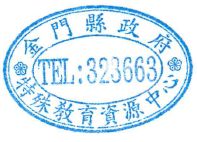 佳作金城國中唐美貞專心畫-專心概念與技巧